ПРОЕКТ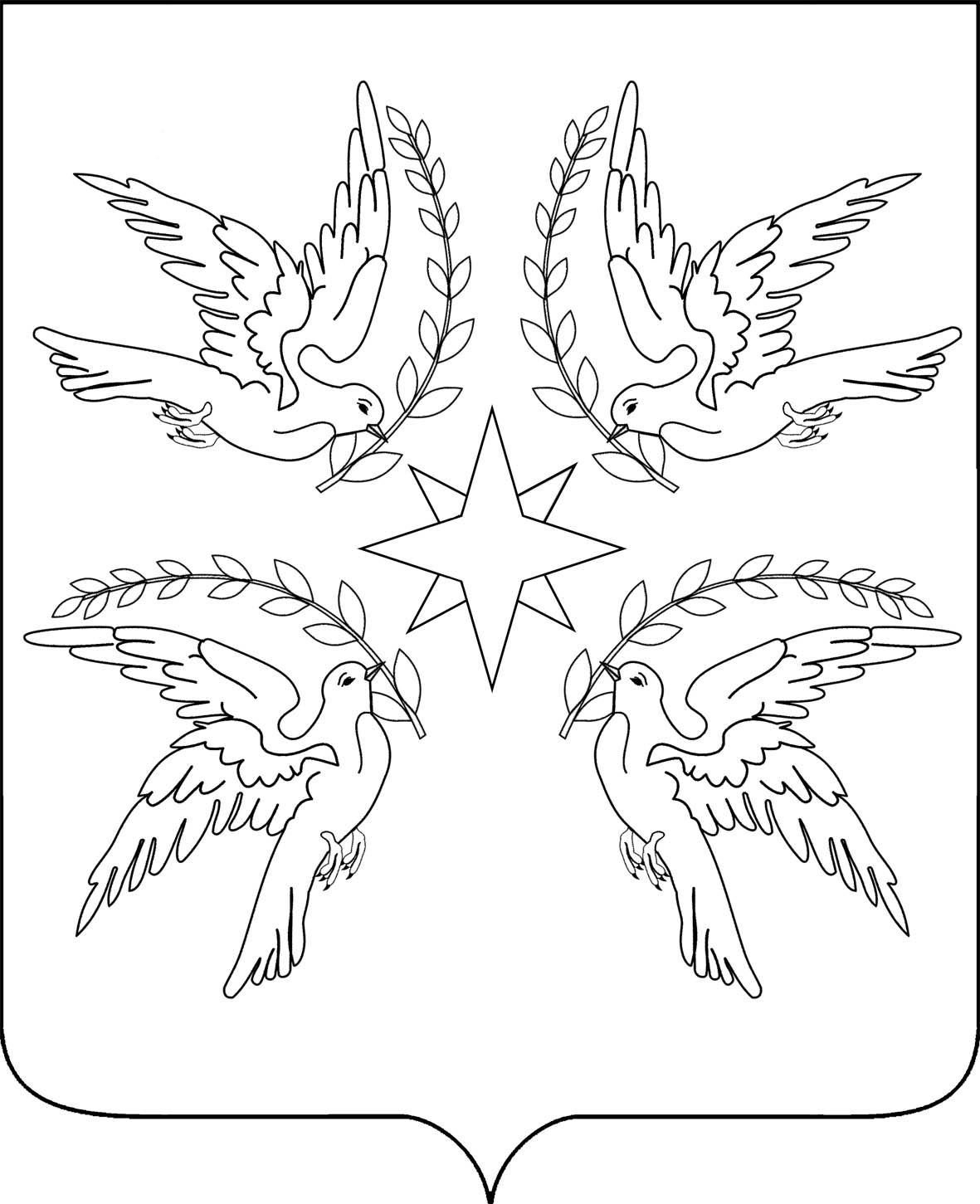 АДМИНИСТРАЦИЯ ДРУЖНЕНСКОГО СЕЛЬСКОГО ПОСЕЛЕНИЯБЕЛОРЕЧЕНСКОГО РАЙОНАПОСТАНОВЛЕНИЕот ___________                                                                                            № _____поселок ДружныйОб утверждении Программы профилактики рисков причинения вреда (ущерба) охраняемым закономценностям при осуществлении муниципального контроля на автомобильном транспорте и в дорожном хозяйстве в границах Дружненского сельского поселения Белореченского района на 2023 годВ соответствии со статьей 44 Федерального закона от 31 июля                     2021 года № 248-ФЗ «О государственном контроле (надзоре) и муниципальном контроле в Российской Федерации», постановлением Правительства Российской Федерации от 25 июня 2021 года № 990 «Об утверждении Правил разработки и утверждения контрольными (надзорными) органами программы профилактики рисков причинения вреда (ущерба) охраняемым законом ценностям», решением Совета Дружненского сельского поселения от 29.12.2021 № 113 «Об утверждении Положения о муниципальном контроле на автомобильном транспорте и в дорожном хозяйстве в границах Дружненского сельского поселения Белореченского района», руководствуясь статьей 32 Устава Дружненского сельского поселения Белореченского района, п о с т а н о в л я ю:1. Утвердить Программу профилактики рисков причинения вреда (ущерба) охраняемым законом ценностям при осуществлении муниципального контроля на автомобильном транспорте и в дорожном хозяйстве в границах Дружненского сельского поселения Белореченского района на 2023 год.2. Общему отделу администрации Дружненского сельского поселения Белореченского района (Сорокина Л.В.):опубликовать настоящее постановление в установленном порядке;обеспечить размещение настоящего постановления на официальном сайте администрации Дружненского сельского  поселения Белореченского района в информационно-телекоммуникационной сети «Интернет».23. Контроль   за     выполнением     настоящего постановления возложить на заместителя главы Дружненского сельского  поселения Белореченского района М.А.Мяснянкина4. Настоящее постановление вступает в силу со дня его официального опубликования.ГлаваДружненского сельского поселения Белореченского района                                                                        А.Н.ШипкоПРИЛОЖЕНИЕк проекту постановления администрации Дружненского сельского поселенияБелореченского района от __.__.2022  № ___Программа профилактики рисков причинения вреда (ущерба) охраняемым законом ценностям врамках муниципального контроля на автомобильном транспорте и в дорожном хозяйстве в границах Дружненского сельского поселения Белореченского района на 2023 годПрограмма профилактики рисков причинения вреда (ущерба) охраняемым законом ценностям в рамках муниципального контроля на автомобильном транспорте и в дорожном хозяйстве в границах Дружненского сельского поселения Белореченского района (далее – Программа) устанавливает перечень профилактических мероприятий, направленных на предупреждение нарушений обязательных требований и (или) причинения вреда (ущерба) охраняемым законом ценностям, соблюдение которых оценивается при осуществлении муниципального контроля на автомобильном транспорте и в дорожном хозяйстве в границах Дружненского сельского поселения Белореченского района, проводимых администрацией Дружненского сельского поселения Белореченского района (далее – Администрация), и порядок их проведения в 2023 году. Раздел 1. Анализ текущего состояния осуществления муниципального контроля на автомобильном транспорте и в дорожном хозяйстве, описание текущего развития профилактической деятельности администрации Дружненского сельского поселения Белореченского района, характеристика проблем, на решение которых направлена Программа 1.1. Муниципальный контроль - деятельность контрольных органов, направленная на предупреждение, выявление и пресечение нарушений обязательных требований, осуществляемая в пределах полномочий указанных органов посредством профилактики нарушений обязательных требований, оценки соблюдения гражданами и организациями обязательных требований, выявления их нарушений, принятия предусмотренных законодательством Российской Федерации мер по пресечению выявленных нарушений обязательных требований, устранению их последствий и (или) восстановлению правового положения, существовавшего до возникновения таких нарушений.Предметом муниципального контроля на автомобильном транспорте и в дорожном хозяйстве является соблюдение обязательных требований:- в области автомобильных дорог и дорожной деятельности, установленных в отношении автомобильных дорог местного значения:а) к эксплуатации объектов дорожного сервиса, размещенных в полосах отвода и (или) придорожных полосах автомобильных дорог общего пользования;б) к осуществлению работ по капитальному ремонту, ремонту и содержанию автомобильных дорог общего пользования и искусственных дорожных сооружений на них (включая требования к дорожно-строительным материалам и изделиям) в части обеспечения сохранности автомобильных дорог (далее – обязательные требования).Подконтрольными субъектами при проведении муниципального контроля на автомобильном транспорте и в дорожном хозяйстве являются юридические лица, индивидуальные предприниматели и граждане при осуществлении ими производственной и иной деятельности в сфере автомобильного транспорта и дорожного хозяйства на территории Дружненского сельского поселения Белореченского района (далее - подконтрольные субъекты).Муниципальный контроль на автомобильном транспорте и в дорожном хозяйстве на территории Дружненского сельского поселения Белореченского района осуществляется посредством:- организации и проведения проверок выполнения подконтрольными субъектами обязательных требований;- принятия предусмотренных законодательством Российской Федерации мер по пресечению и (или) устранению выявленных нарушений, а также систематического наблюдения за исполнением обязательных требований;- организации и проведения мероприятий по профилактике рисков причинения вреда (ущерба) охраняемым законом ценностям;- организации и проведения мероприятий по контролю, осуществляемых без взаимодействия с подконтрольными субъектами.Положением о муниципальном контроле на автомобильном транспорте и в дорожном хозяйстве в границах Дружненского сельского поселения Белореченского района, утвержденным решением Совета Дружненского сельского поселения Белореченского района от 29.12.2021 № 113, муниципальный контроль осуществляется без проведения плановых контрольных мероприятий.В связи с ограничениями, установленными постановлением Правительства РФ от 10.03.2022 № 336 «Об особенностях организации и осуществления государственного контроля (надзора), муниципального контроля» в 2022 году не проводились контрольные мероприятия.За истекший период 2022 года администрацией Дружненского сельского поселения осуществлялись следующие мероприятия: информирование, консультирование. Предостережения подконтрольным субъектам не объявлялись ввиду отсутствия оснований. С целью осуществления мероприятий в рамках «Информирование» на официальном сайте администрации в информационно-телекоммуникационной сети «Интернет» (далее – официальный сайт) обеспечено размещение информации в отношении проведения муниципального контроля на автомобильном транспорте и в дорожном хозяйстве на территории Дружненского сельского поселения согласно требований статьи 46 Федерального закона от 31.07.2020 № 248-ФЗ «О государственном контроле (надзоре) и муниципальном контроле в Российской Федерации». В рамках мероприятий «Консультирование» подконтрольным субъектам даны разъяснения по вопросам, связанным с организацией и осуществлением муниципального контроля на автомобильном транспорте и в дорожном хозяйстве. Общее количество консультирований – 8. Наиболее актуальные проблемы, по которым проводились профилактические мероприятия в 2022 году: содержание автомобильных дорог.Мониторинг состояния подконтрольных субъектов выявил, что ключевыми и наиболее значимыми рисками являются нарушения требований к осуществлению работ по ремонту и содержанию автомобильных дорог общего пользования и искусственных дорожных сооружений на них.Одной из причин вышеуказанных нарушений является различное толкование подконтрольными субъектами содержания обязательных требований и позиция подконтрольных субъектов о необязательности соблюдения этих требований.Наиболее значимыми рисками при реализации Программы являются нарушения подконтрольными субъектами обязательных требований, которые могут повлечь за собой совершение дорожно-транспортных происшествий, причинение вреда жизни и здоровью граждан, причинение материального вреда (ущерба) автотранспортным средствам.Проведение профилактических мероприятий, направленных на соблюдение подконтрольными субъектами обязательных требований, на побуждение подконтрольных субъектов к добросовестности, будет способствовать повышению ответственности подконтрольных субъектов, снижению количества совершаемых нарушений обязательных требований. Раздел 2. Цели и задачи реализации Программы 2.1. Цели Программы:2.1.1 стимулирование добросовестного соблюдения обязательных требований всеми подконтрольными субъектами;2.1.2. устранение условий, причин и факторов, способных привести к нарушениям обязательных требований и (или) причинению вреда (ущерба) охраняемым законом ценностям;2.1.3 создание условий для доведения обязательных требований до подконтрольных субъектов, повышение информированности о способах их соблюдения.2.2. Задачи Программы:2.2.1 выявление причин, факторов и условий, способствующих нарушению обязательных требований, определение способов устранения или снижения рисков их возникновения;2.2.2 установление зависимости видов, форм и интенсивности профилактических мероприятий от особенностей конкретных подконтрольных субъектов, и проведение профилактических мероприятий с учетом данных факторов;2.2.3 формирование единого понимания обязательных требований у всех участников контрольной деятельности;2.2.4 повышение прозрачности осуществляемой Администрацией контрольной деятельности;2.2.5 повышение уровня правовой грамотности подконтрольных субъектов, в том числе путем обеспечения доступности информации об обязательных требованиях и необходимых мерах по их исполнению. Раздел 3. Перечень профилактических мероприятий, сроки (периодичность) их проведения Мероприятия Программы представляют собой комплекс мер, направленных на достижение целей и решение основных задач Программы. Перечень мероприятий Программы на 2023 год, сроки (периодичность) их проведения и ответственные структурные подразделения приведены в Плане мероприятий по профилактике нарушений на автомобильном транспорте и в дорожном хозяйстве на территории Дружненского сельского поселения Белореченского района на 2023 год (приложение). Раздел 4. Показатели результативности и эффективности Программы4.1. Отчетные показатели Программы за 2022 год:4.1.1. Доля нарушений, выявленных в ходе проведения контрольных мероприятий, от общего числа контрольных мероприятий, осуществленных в отношении подконтрольных субъектов – 0%.Показатель рассчитывается как процентное соотношение количества нарушений, выявленных в ходе проведения контрольных мероприятий, к общему количеству проведенных контрольных мероприятий;4.1.2. Доля профилактических мероприятий в объеме контрольных мероприятий – 100 %.Показатель рассчитывается как отношение количества проведенных профилактических мероприятий к количеству проведенных контрольных мероприятий. Ожидается ежегодный рост указанного показателя.4.2. Экономический эффект от реализованных мероприятий:4.2.1. минимизация ресурсных затрат всех участников контрольной деятельности за счет дифференцирования случаев, в которых возможно направление подконтрольным субъектам предостережений о недопустимости нарушения обязательных требований, а не проведение внеплановой проверки;4.2.2. повышение уровня доверия подконтрольных субъектов к Администрации.Приложение к Программе профилактики рисков причинения вреда (ущерба) охраняемым законом ценностямв рамках муниципального контроля на автомобильном транспорте и в дорожном хозяйстве в границах Дружненского сельского поселенияБелореченского района на 2023 годПлан мероприятий по профилактике нарушений законодательства при осуществлении муниципального контроля на автомобильном транспорте и в дорожном хозяйстве на территории Дружненского сельского поселения Белореченского района на 2023 год №п/пНаименование мероприятияСведения о мероприятииОтветственный исполнительСрок исполнения1.ИнформированиеАдминистрация осуществляет информирование подконтрольных субъектов и заинтересованных лиц по вопросам соблюдения обязательных требований.Информирование осуществляется посредством размещения соответствующих сведений на официальном сайте, в средствах массовой информации, через личные кабинеты подконтрольных субъектов в государственных информационных системах (при их наличии). администрация размещает и поддерживает в актуальном состоянии на официальном сайте информацию, предусмотренную частью 3 статьи 46 Федерального закона №248-ФЗ «О государственном контроле (надзоре) и муниципальном контроле в Российской Федерации».Должностные лица администрацииВ течение года2.КонсультированиеДолжностное лицо администрации по обращениям подконтрольных субъектов и их представителей осуществляет консультирование (дает разъяснения по вопросам, связанным с организацией и осуществлением муниципального контроля на автомобильном транспорте и в дорожном хозяйстве). Консультирование осуществляется без взимания платы.Консультирование может осуществляться должностным лицом администрации по телефону, посредством видео-конференц-связи, на личном приеме либо в ходе проведения профилактического мероприятия, контрольного мероприятия.По итогам консультирования информация в письменной форме подконтрольным субъектам и их представителям не предоставляется.Консультирование осуществляется по следующим вопросам:1) разъяснение положений нормативных правовых актов, содержащих обязательные требования, оценка соблюдения которых осуществляется в рамках муниципального контроля на автомобильном транспорте и в дорожном хозяйстве;2) разъяснение положений нормативных правовых актов, регламентирующих порядок осуществления муниципального контроля на автомобильном транспорте и в дорожном хозяйстве;3) порядок обжалования решений и действий (бездействия) должностных лиц администрации.В ходе консультирования не может предоставляться информация, содержащая оценку конкретного контрольного мероприятия, решений и (или) действий должностных лиц администрации, иных участников контрольного мероприятия, а также результаты проведенных в рамках контрольного мероприятия экспертизы, испытаний.Номера контактных телефонов для консультирования, адреса для направления запросов в письменной форме, график и место проведения личного приема в целях консультирования размещаются на официальном сайте.Должностные лица администрацииВ течение года3Объявление предостереженияВ случае наличия у администрации сведений о готовящихся нарушениях обязательных требований или признаках нарушений обязательных требований и (или) в случае отсутствия подтвержденных данных о том, что нарушение обязательных требований причинило вред (ущерб) охраняемым законом ценностям либо создало угрозу причинения вреда (ущерба) охраняемым законом ценностям, администрация объявляет подконтрольному субъекту предостережение о недопустимости нарушения обязательных требований и предлагает принять меры по обеспечению соблюдения обязательных требований.Подконтрольный субъект вправе после получения предостережения о недопустимости нарушения обязательных требований подать в администрацию возражение в отношении указанного предостережения в срок не позднее 15 рабочих дней со дня получения им предостережения.Должностные лица администрацииВ течение года